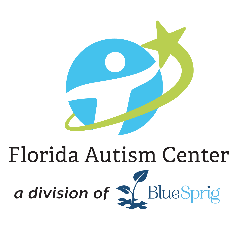 Florida Autism Center:https://www.flautism.com/ Interested in learning more about ABA services. Parenting Resources During Covid-19https://afirm.fpg.unc.edu/sites/afirm.fpg.unc.edu/files/covid-resources/Supporting%20Individuals%20with%20Autism%20through%20Uncertian%20Times%20Full%20Packet.pdf  One of the most comprehensive condensed packets for tips, apps, social stories, visual supports, etc. Virtual Field Trips:San Diego Zoo https://zoo.sandiegozoo.org/live-camsYellowstone National Park https://www.nps.gov/yell/learn/photosmultimedia/virtualtours.htmMars https://accessmars.withgoogle.com/Animal Cameras https://www.georgiaaquarium.org/webcam/beluga-whale-webcam/Virtual Farm https://www.farmfood360.ca/Boston Children’s Museum https://www.bostonchildrensmuseum.org/museum-virtual-tourGreat Wall of China https://www.bostonchildrensmuseum.org/museum-virtual-tourPopular Cities https://www.earthcam.com/Free Virtual Community Opportunitieshttps://bigbluecanopy.com/ - therapists go LIVE on Facebook weekdays at noon.https://www.facebook.com/events/cincinnati-zoo-botanical-garden/home-safari-facebook-lives/2915534028492292/- LIVE virtual animal encounters weekdays at 3 PM.https://www.facebook.com/MelodicConnections/ - music therapists go LIVE weekdays at noon for music lessons.https://www.kennedy-center.org/globalassets/education/education-landing-page/mo-willems/mokc_lunch-doodles_online-resources_final.pdf- LUNCH DOODLES with Mo Willems weekdays at 1 PM. https://www.facebook.com/McHarperManor/ - local art lessons via Facebook.Time capsule worksheet https://drive.google.com/file/d/1MaM2RBrqyDeyKFCG8impDgfuZ8a2tIZ-/view?fbclid=IwAR0ruahlS79G95AlVPD6GDYaqLbICAu_MVh1IbJc91lrAe3nXqgqArXwulMhttps://adayinourshoes.com/free-printable-visual-schedules-for-home-and-daily-routines/- Resource for creating activity schedulesLifestyle Supports:https://www.autism-society.org/covid-lifestyle-supports/https://www.autism.org/managing-autism-stress-during-covid-19/- Emotional support webinar for families affected by autismhttps://www.autism.org/support-for-individuals-with-asd-coping-with-family-and-virtual-interactions-during-covid-19/ - Learn skills to handle disagreements with family members, resources for virtual social interactions, and general guidelines about coping with the lockdown for individuals with ASD and their families.https://selfadvocacyinfo.org/wp-content/uploads/2020/03/Plain-Language-Information-on-Coronavirus.pdf- Covid-19 discussion with pictureshttps://selfadvocacyinfo.org/wp-content/uploads/2020/03/Plain-Language-Information-on-Coronavirus.pdf  Facebook live series dedicated to experts discussing specific topics like mental health, federal emergency funding, and financial planning.https://www.ncsautism.org/blog//ncsa-coronavirus-share-amp-carelive-on-march-17-11am-pacific National Council on Severe Autism  https://www.nova.edu/card/index.html  Videos demonstrating helpful teaching procedures for children of all abilities. 